June 2021May we talk about your septic system?  The Town of Exeter would like to remind residents about proper maintenance of septic systems and the importance of regular pumping of septic systems to protect your property, your health, and water quality.Regular maintenance of your septic system will help prevent wastewater from backing up into your home, overwhelming your leach field, and polluting nearby waterbodies, including the Exeter and Squamscott Rivers.  You can expect to pay a state-licensed septage hauler $250-$500 every three to five years to pump out your septic tank or if your system fails, $10,000-$15,000 to replace a typical residential leach field.  Home and septic inspections are a part of every real estate transaction in New Hampshire, so regular pumping of your septic tank will protect your property’s value as well as your health and the health of local waterbodies.  We are sharing the enclosed information about septic system maintenance from the NH Department of Environmental Services and urge you to follow the guidelines outlined in the brochure.  Please contact the Town of Exeter Department of Public Works if you have questions, 603-773-6157, publicworks@exeternh.gov. Jennifer Perry, P.E.Director of Public Works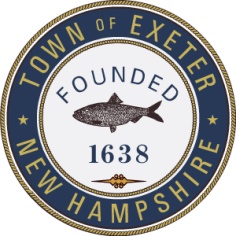 TOWN OF EXETER, NEW HAMPSHIRE10 FRONT STREET • EXETER, NH • 03833-3792 • (603) 778-0591 •FAX 772-4709www.exeternh.gov